Grace Lutheran Church493 Forest Avenue, Glen Ellyn IL       630.469.1555 www.graceglenellyn.orgSecond Sunday of Easter		April 24, 2022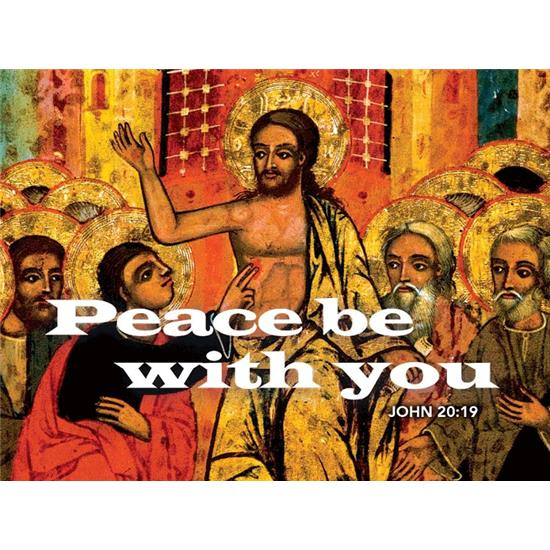 +   Proclaim Christ   +   Build Community   +   +   Serve Our Neighbors   +Especially For Our GuestsWelcome to Grace!If you are a guest, we’re thankful you’re here today.  We hope you will feel Welcomed and spiritually nourished.  If you would like to speak to the pastor about the congregation, please let her know directly or call the church office.  To enhance your worship experience, you may want to know the following:	·    Please join us after service for some great refreshments and Christian Fellowship.·    Parts of the liturgy (worship service) not printed in this bulletin are in the red hymnal (ELW). Page numbers in the hymnal are at the bottom of the page; hymn numbers are the large numbers at the top in the back half of the book.·    All baptized people are welcome at communion. If you would like to come forward for a blessing without taking communion, you can do that too. If you have difficulty walking, feel free to let the usher know and we’ll bring communion to you.·    If you find yourself confused about where we are, ask a neighbor!·    Assisted Listening Devices are available for your use.  Please ask an usher.·    Young children are welcome in worship! Parents, you can bring your little ones up front to the PrayGround, a space with tables, chairs and quiet activities to keep our younger members engaged during services. Please sit near your little ones and help them use the space quietly as well as participate with you in worship. If you prefer, there is also a nursery space for you to use with infants or younger toddlers in the overflow room at the rear of the sanctuary. (But we really do like having children up front, if possible!)·    Please take your bulletin home with you.  It contains the weekly calendar of events at Grace plus upcoming announcements.Updated Communion InformationWe have returned to the option to commune at the rail with some modifications:·    We are not yet offering the common cup. Red grape juice and white wine are available in individual cups.·    Please do not touch more than one cup. The cups are spaced out to make them easier to remove without touching others. ·    If you prefer, you may bring an individual communion kit to the rail and open it there to receive the bread and juice. Or you may remain in the pew and the Pastor will lead you in communion before those at the rail are served.·    Please maintain six feet distance between household groups. Introduction“The last enemy to be destroyed is death,” Paul writes. Today Christ is risen, and we gather together with astonishment and joy. Christ is risen, and we have been set free from the bonds of death. Christ is risen, and we are forgiven. Christ is risen, and with the women at the tomb and Peter, we are amazed. Let us rejoice: Christ is risen indeed! Alleluia!An asterisk (*) indicates that you should stand for that portion of the service.  If standing is difficult, please remain seated. Congregation responses are in bold print.GatheringThe Holy Spirit calls us together as the people of God.Welcome/Announcements Prelude	*Please stand as you are able and turn to face the font.*Thanksgiving for BaptismAll may make the sign of the cross, the sign marked at baptism, as the presiding minister begins.Alleluia! Christ is risen. Christ is risen indeed. Alleluia!In the waters of baptism,we have passed over from death to life with Jesus Christ,and we are a new creation.For this saving mystery, and for this water, let us bless God,who was, who is, and who is to come.We thank you, God, for your river of life, flowing freely from your throne:through the earth, through the city, through every living thing.You rescued Noah and his family from the flood;You opened wide the sea for the Israelites.Now in these waters you flood us with mercy,and our sin is drowned forever.You open the gate of righteousnessand we pass safely through.In Jesus Christ, you calm and trouble the waters.You nourish us and enclose us in safety.You call us forth and send us out.In lush and barren places, you are with us.You have become our salvation.Now breathe upon this waterand awaken your church once more.Claim us again as your beloved and holy people.Quench our thirst; cleanse our hearts; wipe away every tear.To you, our Beginning and our End,our Shepherd and Lamb,be honor, glory, praise, and thanksgiving,now and forever.Amen.*Entrance Hymn	ELW #386	O Sons and Daughters, Let Us Sing		sts. 1-3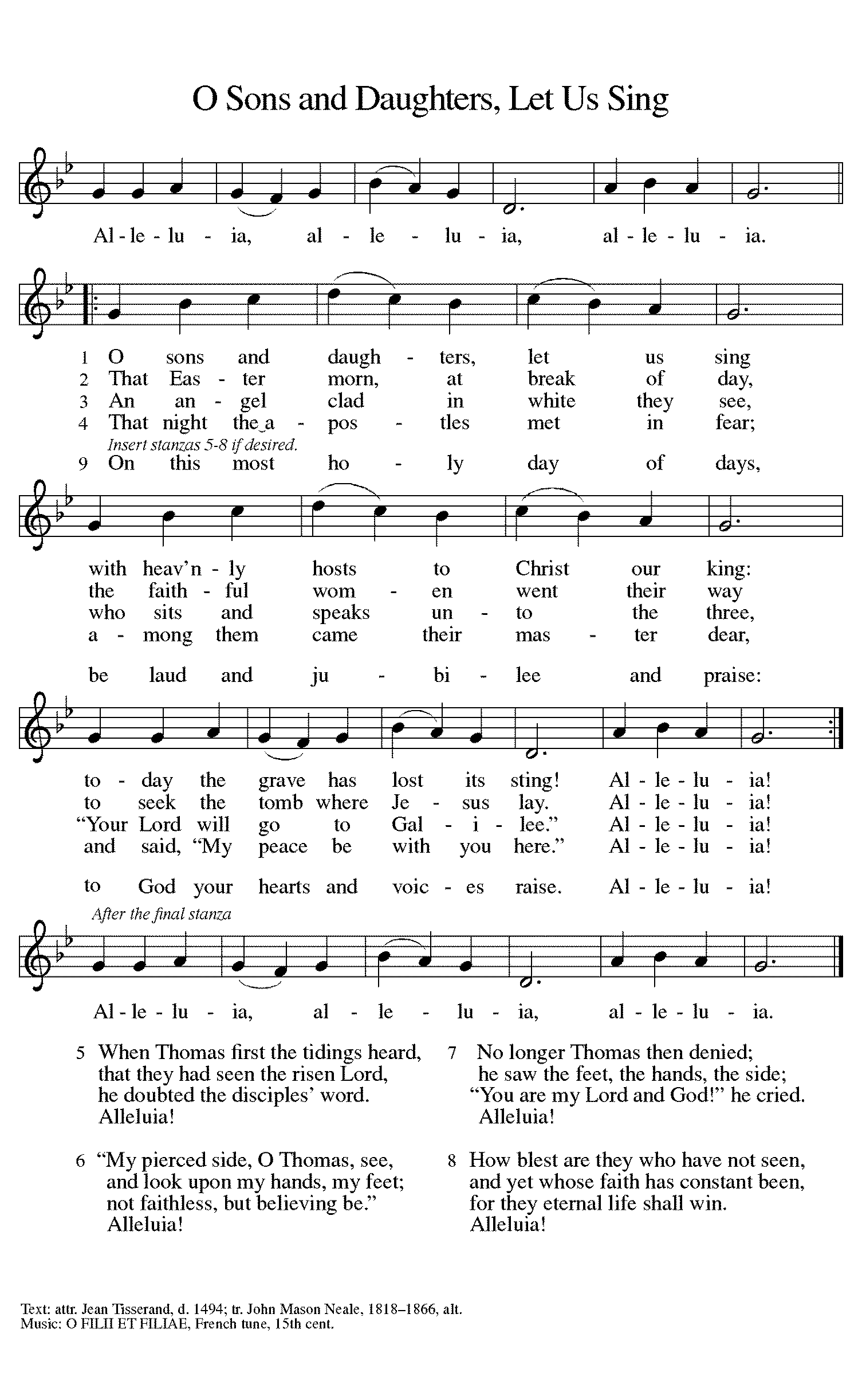 *Greeting The grace of our Lord Jesus Christ, the love of God, and the communion of the Holy Spirit be with you all. And also with you.*Hymn of Praise	ELW #367	Now All the Vault of Heaven Resounds		sts. 1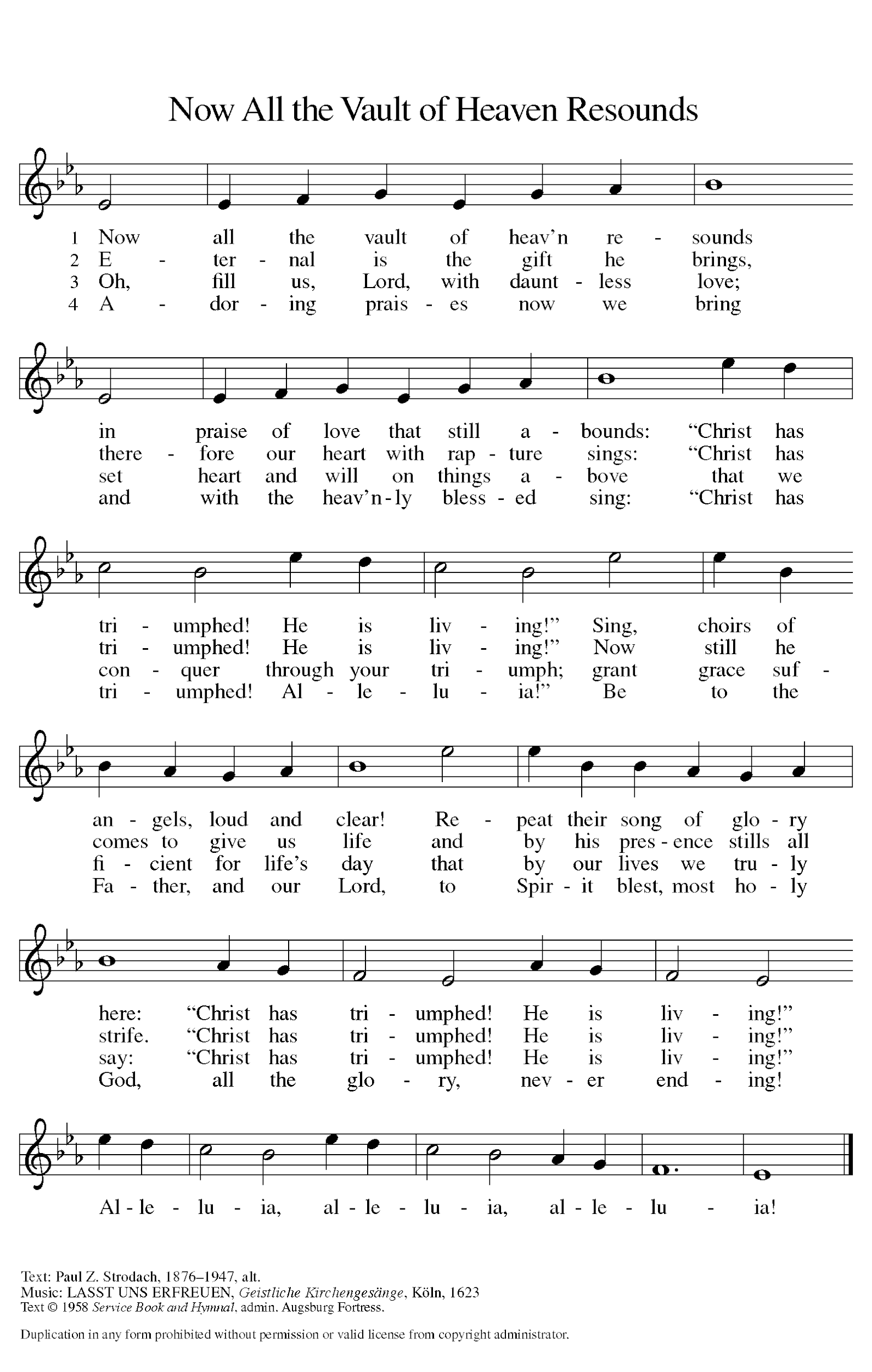 *Prayer of the Day O God of life, you reach out to us amid our fears with the wounded hands of your risen Son. By your Spirit’s breath revive our faith in your mercy, and strengthen us to be the body of your Son, Jesus Christ, our Savior and Lord, who lives and reigns with you and the Holy Spirit, one God, now and forever.  Amen.	 Be seated.WordGod speaks to us in scripture reading.First Lesson		Acts 5:27-32Peter has been arrested for proclaiming the good news of Jesus’ death and resurrection. His response to the charges of the high priest summarizes the early church’s proclamation of forgiveness of sin through repentance.27When they had brought [the apostles,] they had them stand before the council. The high priest questioned them, 28saying, “We gave you strict orders not to teach in this name, yet here you have filled Jerusalem with your teaching and you are determined to bring this man’s blood on us.” 29But Peter and the apostles answered, “We must obey God rather than any human authority. 30The God of our ancestors raised up Jesus, whom you had killed by hanging him on a tree. 31God exalted him at his right hand as Leader and Savior that he might give repentance to Israel and forgiveness of sins. 32And we are witnesses to these things, and so is the Holy Spirit whom God has given to those who obey him.”Word of God, Word of Life. Thanks be to God.Psalm		Psalm 118:14-29	14The Lord is my strength and my song, and has become my salvation.
15Shouts of rejoicing and salvation echo in the tents of the righteous: “The right hand of the Lord acts valiantly!
16The right hand of the Lord is exalted! The right hand of the Lord acts valiantly!”
17I shall not die, but live, and declare the works of the Lord. 
18The Lord indeed punished me sorely, but did not hand me over to death.
19Open for me the gates of righteousness; I will enter them and give thanks to the Lord.
20“This is the gate of the Lord; here the righteous may enter.”
21I give thanks to you, for you have answered me and you have become my salvation. 
22The stone that the builders rejected has become the chief cornerstone.
23By the Lord has this been done; it is marvelous in our eyes.
24This is the day that the Lord has made; let us rejoice and be glad in it.
25Hosanna!  O Lord, save us!Second Lesson		Revelation 1:4-8The book of Revelation recounts a mystical vision of the risen Christ experienced by a Christian prophet named John. Here he describes Christ as a timeless redeemer, the beginning, present, and end of all time.4John to the seven churches that are in Asia:
  Grace to you and peace from him who is and who was and who is to come, and from the seven spirits who are before his throne, 5and from Jesus Christ, the faithful witness, the firstborn of the dead, and the ruler of the kings of the earth.
  To him who loves us and freed us from our sins by his blood, 6and made us to be a kingdom, priests serving his God and Father, to him be glory and dominion forever and ever. Amen.
 7Look! He is coming with the clouds; every eye will see him,
 even those who pierced him; and on his account all the tribes of the earth will wail.
So it is to be. Amen.
 8“I am the Alpha and the Omega,” says the Lord God, who is and who was and who is to come, the Almighty.Word of God, Word of Life. Thanks be to God.*Please stand as you are able.*Gospel Acclamation 	ELW #388	Be Not Afraid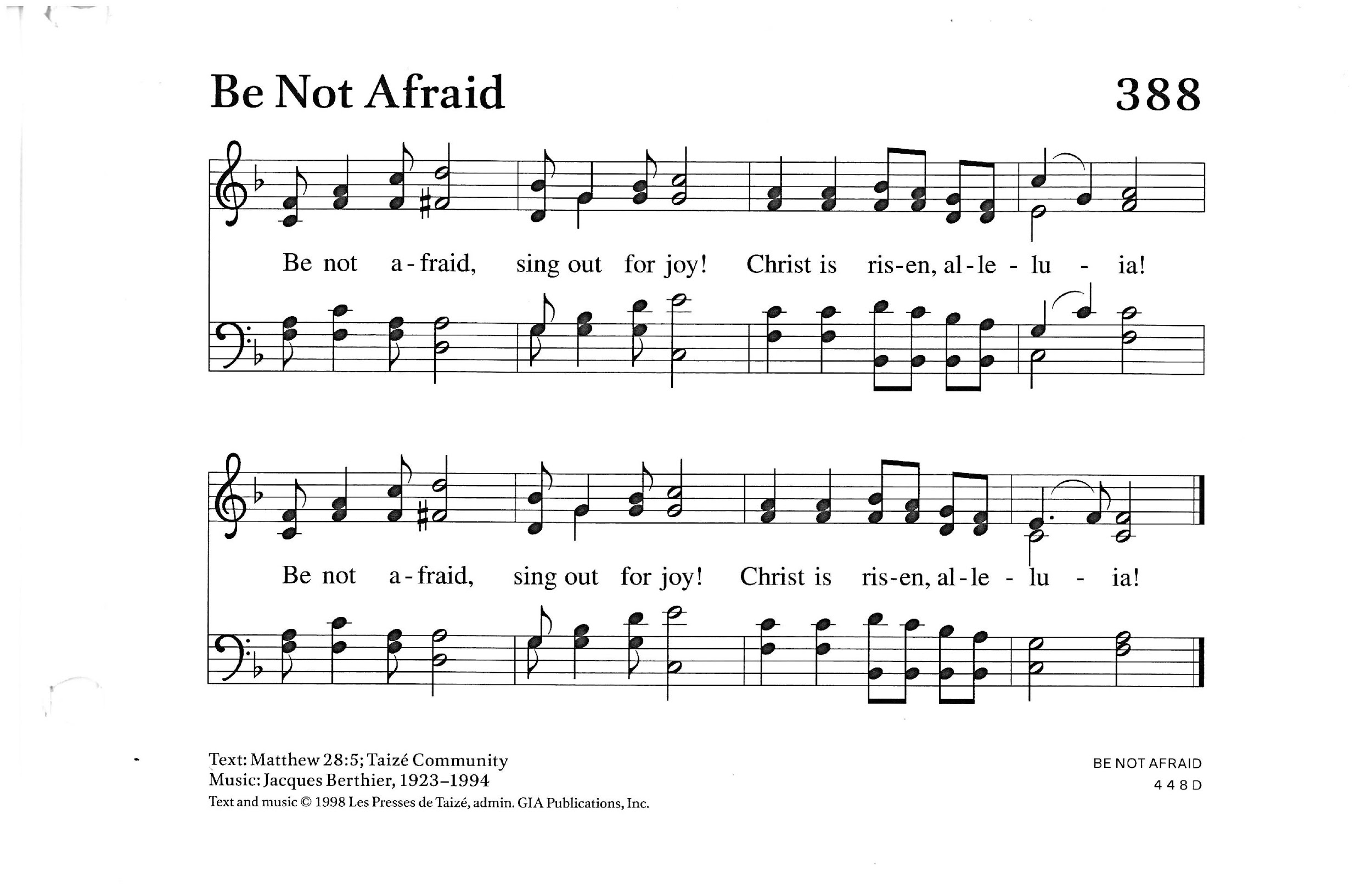 The holy Gospel according to John.  Glory to you, O Lord.*Gospel		John 20:19-31The unprecedented events of the day of resurrection continue as the risen Jesus appears to his fearful disciples. A week later, after Thomas worships Jesus, Jesus pronounces that the blessings of the resurrection are also for those who “have not seen and yet believe.”19When it was evening on that day, the first day of the week, and the doors of the house where the disciples had met were locked for fear of the Jews, Jesus came and stood among them and said, “Peace be with you.” 20After he said this, he showed them his hands and his side. Then the disciples rejoiced when they saw the Lord. 21Jesus said to them again, “Peace be with you. As the Father has sent me, so I send you.” 22When he had said this, he breathed on them and said to them, “Receive the Holy Spirit. 23If you forgive the sins of any, they are forgiven them; if you retain the sins of any, they are retained.”

 24But Thomas (who was called the Twin), one of the twelve, was not with them when Jesus came. 25So the other disciples told him, “We have seen the Lord.” But he said to them, “Unless I see the mark of the nails in his hands, and put my finger in the mark of the nails and my hand in his side, I will not believe.”
 26A week later his disciples were again in the house, and Thomas was with them. Although the doors were shut, Jesus came and stood among them and said, “Peace be with you.” 27Then he said to Thomas, “Put your finger here and see my hands. Reach out your hand and put it in my side. Do not doubt but believe.” 28Thomas answered him, “My Lord and my God!” 29Jesus said to him, “Have you believed because you have seen me? Blessed are those who have not seen and yet have come to believe.”

 30Now Jesus did many other signs in the presence of his disciples, which are not written in this book. 31But these are written so that you may come to believe that Jesus is the Messiah, the Son of God, and that through believing you may have life in his name.The Gospel of the Lord.  Praise to you, O Christ.*Gospel Acclamation 	ELW #388	Be Not Afraid		Be seated.Sermon		    The Rev. Melody Eastman*Please stand as you are able*Hymn of the Day	ELW #386	O Sons and Daughters, Let Us Sing	St. 4 - AllThat night the apostles met in fear;Among them came their master dear,And said, “My peace be with you here.” Alleluia!St. 5 – Low Voices		When Thomas first the tidings heardThat they had seen the risen Lord,He doubted the disciples’ word.Alleluia!St. 6 – High Voices		“My pierced side, O Thomas, See,And look upon my hands, my feet;Not faithless, but believing be.”Alleluia!St. 7 – All	No longer Thomas then denied;He saw the feet, the hands, the side;You are my Lord and God!” he cried.Alleluia!*The Nicene Creed With the whole church, let us confess our faith.We believe in one God, the Father, the Almighty, maker of heaven and earth,of all that is, seen and unseen.We believe in one Lord, Jesus Christ, the only Son of God,eternally begotten of the Father, God from God, Light from Light,true God from true God, begotten, not made, of one Being with the Father;through him all things were made.For us and for our salvation he came down from heaven,was incarnate of the Holy Spirit and the virgin Mary and became truly human.For our sake he was crucified under Pontius Pilate; he suffered death and was buried.On the third day he rose again in accordance with the scriptures;he ascended into heaven and is seated at the right hand of the Father.He will come again in glory to judge the living and the dead, and his kingdom will have no end.We believe in the Holy Spirit, the Lord, the giver of life,who proceeds from the Father and the Son,who with the Father and the Son is worshiped and glorified,who has spoken through the prophets.We believe in one holy catholic and apostolic church.We acknowledge one baptism for the forgiveness of sins.We look for the resurrection of the dead, and the life of the world to come. Amen.*Prayers of IntercessionSet free from captivity to sin and death, we pray to the God of resurrection for the church, people in need, and all of creation.A brief silence.Holy One who acts righteously, equip your church as witnesses of your goodness to go and tell others of your abundant love, that they may believe that Jesus is our salvation and life. God, in your mercy, hear our prayer.Renew your people’s commitment to use resources responsibly and to live well with your creation. Invite us to recognize and nurture signs of resurrection life in the natural world. God, in your mercy, hear our prayer.Direct those who are given human authority to lead with humility and compassion. By your Holy Spirit channel their attention toward serving those who are most in need. God, in your mercy, hear our prayer.Uphold your children who cry out to you especially Dorothy, Dolores, Norma, Carol, Brittany, and those we name before you now. . . Wherever people are overcome by the fear of death, breathe into them your life and peace. God, in your mercy, hear our prayer.Inspire those who lead your people in worship and praise, especially the music ministries of this congregation. With joyful motion and sound, send us forth with praise that we cannot keep to ourselves. God, in your mercy, hear our prayer.Give us the words of your saints who, like Thomas, boldly confessed your Son as Lord and God. With Jesus our leader, empower us to live according to his ways. God, in your mercy, hear our prayer.In your mercy, O God, respond to these prayers, and renew us by your life-giving Spirit; through Jesus Christ, our Savior.Amen.*PeaceThe peace of Christ be with you always. And also with you.Please share the peace with others in your household, or by making a sign of peace to those on Zoom. Please remain standing as you are able.MealGod feeds us with the presence of Jesus Christ.*Offering PrayerLiving God, you gather the wolf and the lamb to feed togetherin your peaceable reign,and you welcome us all at your table.Reach out to us through this meal,and show us your wounded and risen body,that we may be nourished and believein Jesus Christ, our Savior and Lord.Amen.*Great Thanksgiving   The Lord be with you.And also with you.Lift up your hearts.We lift them to the Lord.Let us give thanks to the Lord our God.It is right to give our thanks and praise.*PrefaceIt is indeed right, our duty and our joy, that we should at all times and in all places give thanks and praise to you, almighty and merciful God, for the glorious resurrection of our Savior Jesus Christ, the true Paschal Lamb who gave himself to take away our sin; who in dying has destroyed death, and in rising has brought us to eternal life. And so, with Mary Magdalene and Peter and all the witnesses of the resurrection, with earth and sea and all their creatures, and with angels and archangels, cherubim and seraphim, we praise your name and join their unending hymn:*Sanctus 	ELW #367	Now All the Vault of Heaven Resounds		sts. 3, 4Oh, fill us, Lord, with dauntless love;Set heart and will on things aboveThat we conquer through your triumph;Grant grace sufficient for life’s dayThat by our lives we truly say:“Christ has triumphed! He is living!”Alleluia, alleluia, alleluia!Adoring praises now we bringAnd with the heav’nly blessed sing:“Christ has triumphed! Alleluia!”Be to the Father, and our Lord, To Spirit blest, most holy God, All the glory, never ending!Alleluia, alleluia, alleluia!*Thanksgiving at the TableO God most mighty, O God most merciful,O God our rock and our salvation,hear us as we praise, call us to your table, grant us your life.When the earth was a formless void, you formed order and beauty.When Abraham and Sarah were barren, you sent them a child.When the Israelites were enslaved, you led them to freedom.Ruth faced starvation, David fought Goliath,and the psalmists cried out for healing,and full of compassion, you granted the people your life.You entered our sorrows in Jesus our brother.He was born among the poor, he lived under oppression, he wept over the city.With infinite love, he granted the people your life.In the night in which he was betrayed,our Lord Jesus took bread, and gave thanks;broke it, and gave it to his disciples, saying:Take and eat; this is my body, given for you.Do this for the remembrance of me.Again, after supper, he took the cup, gave thanks,and gave it for all to drink, saying:This cup is the new covenant in my blood,shed for you and for all people for the forgiveness of sin.Do this for the remembrance of me.Remembering his death, we cry out Amen.  Amen.Celebrating his resurrection, we shout Amen.  Amen.Trusting his presence in every time and place, we plead Amen.  Amen.O God, you are Breath: send your Spirit on this meal.O God, you are Bread: feed us with yourself.O God, you are wine: warm our hearts and make us one.O God, you are Fire: transform us with hope.O God most majestic, O God most motherly, O God our strength and our song,you show us a vision of a tree of lifewith fruits for all and leaves that heal the nations.Grant us such life, the life of the Father to the Son,the life of the Spirit of our risen Savior,life in you, now and forever.Amen*The Lord’s PrayerGathered into one by the Holy Spirit, let us pray as Jesus taught us.Our Father in heaven, hallowed be your name, your kingdom come, your will be done, on earth as in heaven.Give us today our daily bread.Forgive us our sins as we forgive those who sin against us.Save us from the time of trial and deliver us from evil.For the kingdom, the power, and the glory are yours, now and forever. Amen.*Invitation to CommunionThe risen Christ dwells with us here. All who are hungry, all who are thirsty, come.		Be seated.Agnus Dei             ELW #362		At The Lamb’s High Feast We Sing 		sts. 1, 2, 4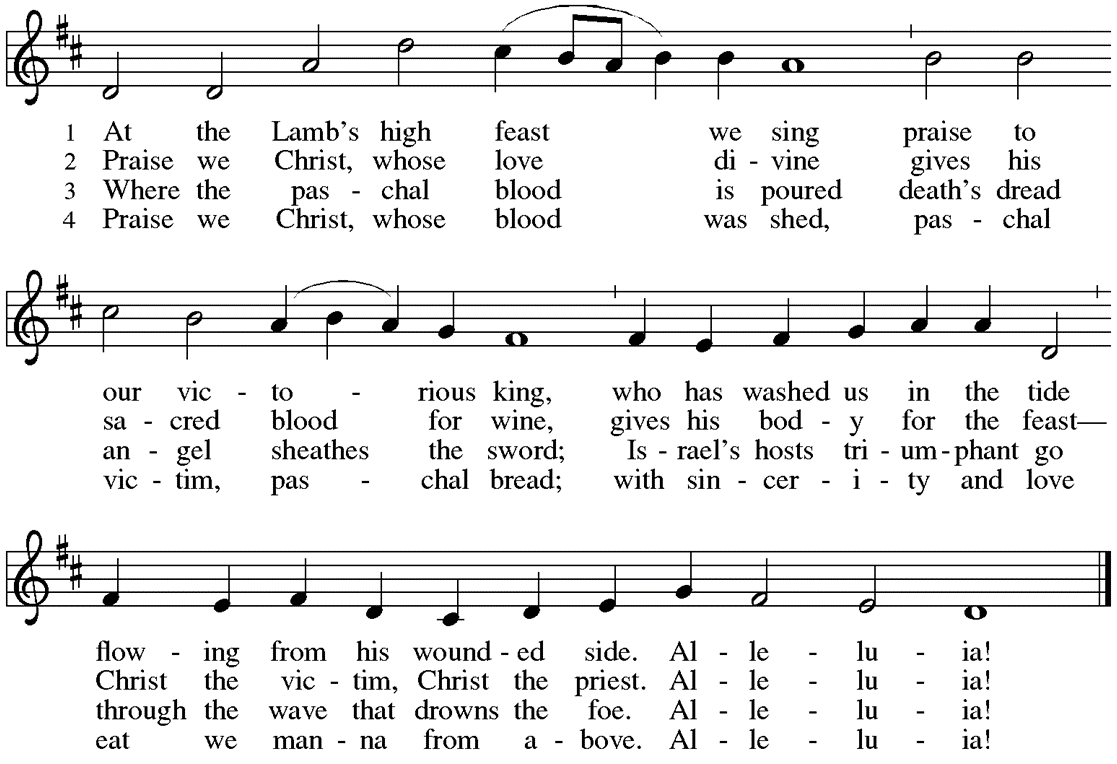 CommunionThose who wish to come to the rail for communion may do so at the ushers’ direction. You may stand or kneel. Please maintain social distancing between households. You may return to your seat by the side aisles after you have received the bread and wine. If you like, you may bring a communion kit with you to receive at the altar. For those receiving communion in the pew or from home:This is the body of Christ, given for you. Amen (Eat the bread.)This is the blood of Christ, shed for you. Amen (Drink the juice.)*Please stand as you are able.*Post Communion Blessing May the body and blood of our Lord Jesus Christ strengthen you and keep you in his grace. Amen.*Post Communion Prayer We give you thanks, generous God,for in this bread and cupwe have tasted the new heaven and earthwhere hunger and thirst are no more.Send us from this table as witnesses to the resurrection,that through our lives, all may know life in Jesus’ name.Amen.Sending God blesses us and sends us in mission to the world.*BlessingGod, the Author of life,Christ, the living Cornerstone,and the life-giving Spirit of adoption,☩ bless you now and forever.Amen.*Sending Hymn	ELW #390	The Risen Christ	             	St. 1 – All     St. 2 – All     St. 3 – Organ    St. 4 - All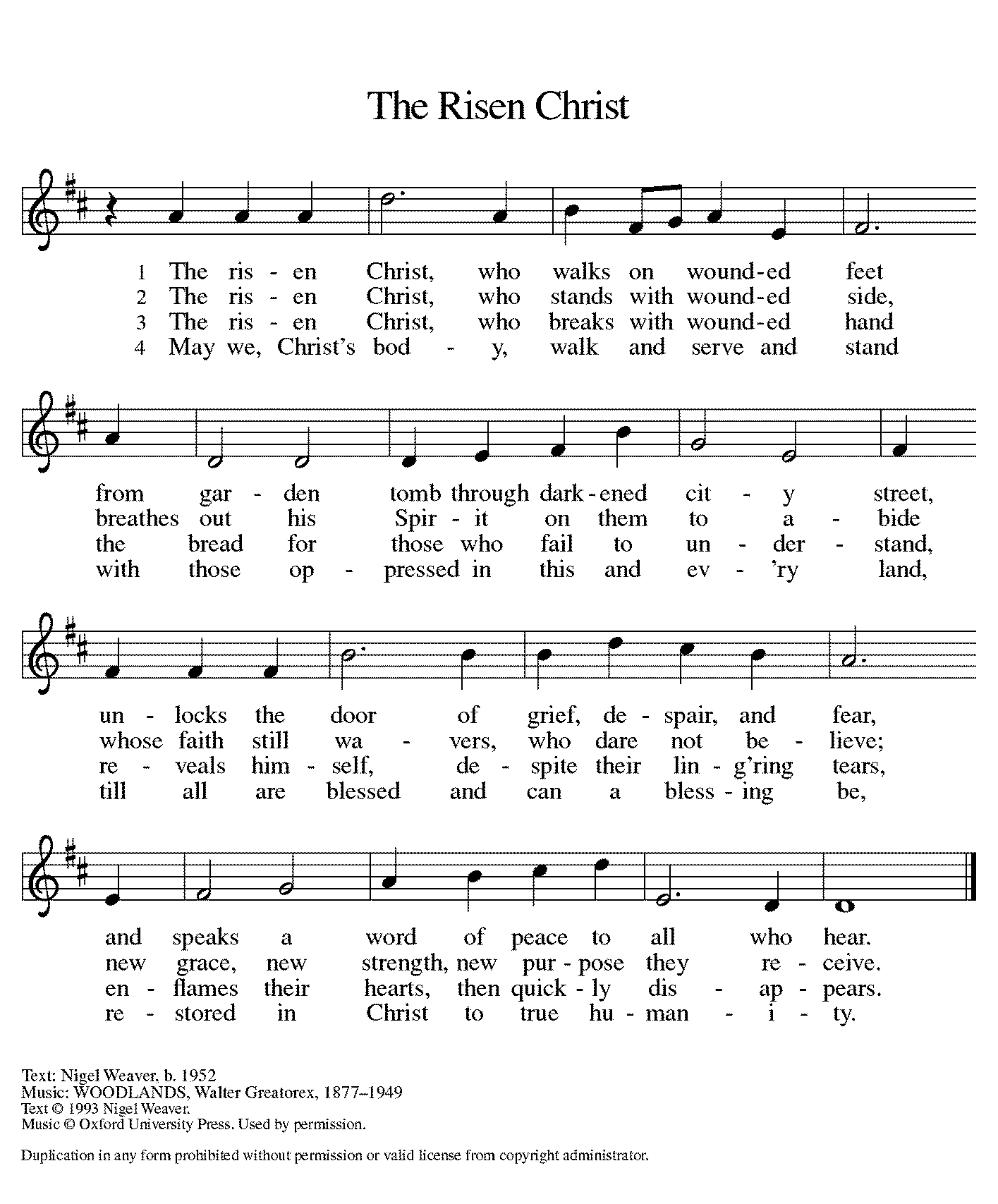 *Sent to the WorldAlleluia! Christ is risen. Christ is risen indeed. Alleluia!Go in peace. Tell what God has done. Thanks be to God.PostludeFrom Sundays and Seasons v.20190109.1233 Copyright © 2022 Augsburg Fortress. All rights reserved.Reprinted by permission under Augsburg Fortress Liturgies Annual License #30867.All rights reserved.  Reprinted under OneLicense.net #A-718333.Assisting in Worship TodayPastor	Rev. Melody EastmanMinister of Music	Bradford ThompsonMinistry Associate	Becky FicarellaAltar Care	Linda KellyLector	Susan JacobsonUsher	Mario Ficarella, Chuck MillerZoom	Mark Hamilton, Jon & Cathy MillevilleFellowship Hour	Doris NelsonCurrent Prayer RequestsPlease keep these people in your prayers and reach out to our sisters and brothers in Christian love. Names will be left on the list for two weeks, unless you indicate that they should remain in our prayers for a longer period.Name	Relationship	Prayer For	Norm & Carol Wandke	Members	70th Anniversary (4/26)Dolores Nosal	Member	Healing & StrengthBrittany Huizenga	Cousin of Cheryl Huizenga	Healing & StrengthMatthew Barrera	Grandson of Doris Nelson	Missing since 12/25Dorothy Tracy	Member	Healing & StrengthNorma Petersen	Member	Healing & StrengthPrayers for our homebound Members		Dolores Nosal, Carol Petersen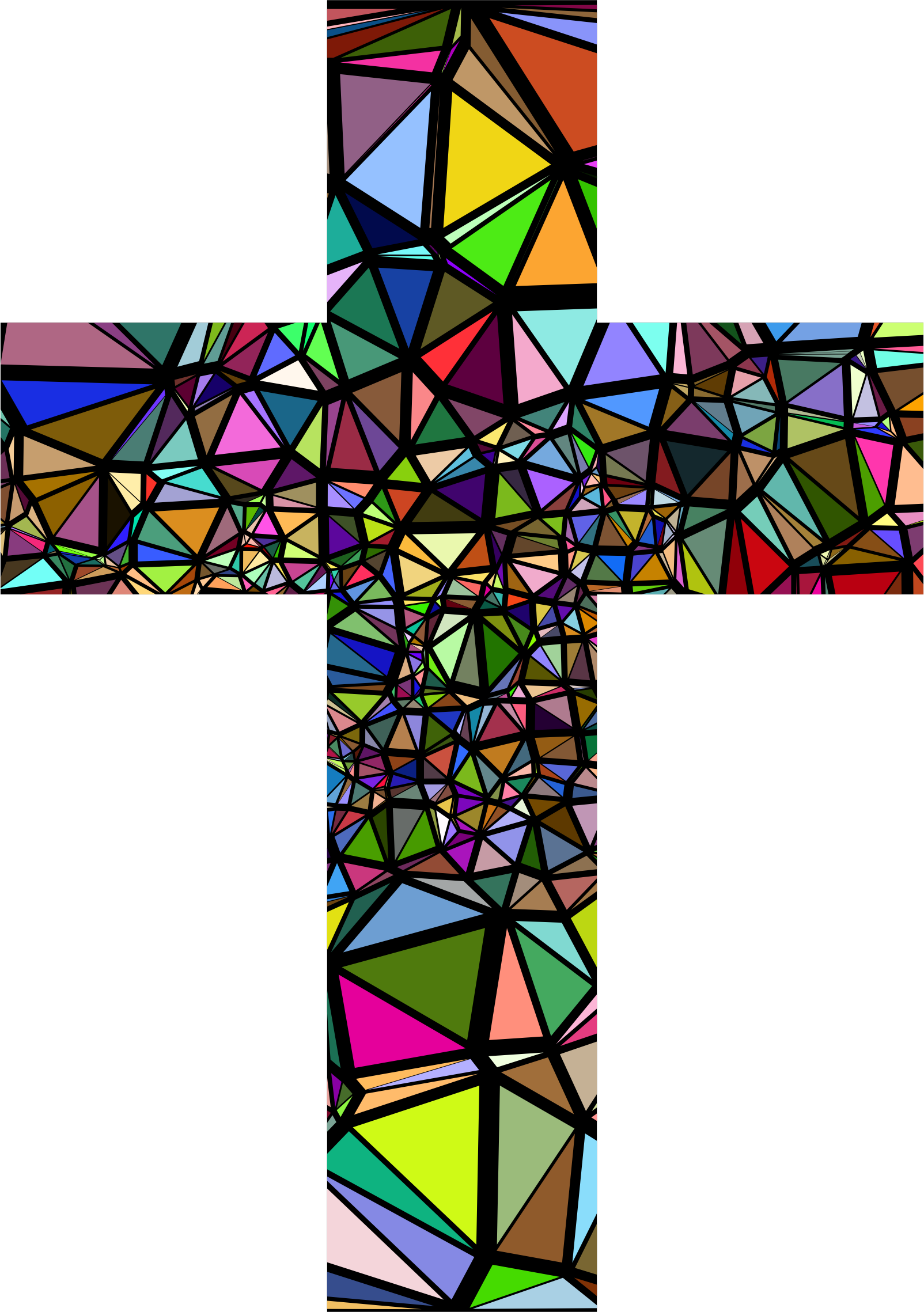 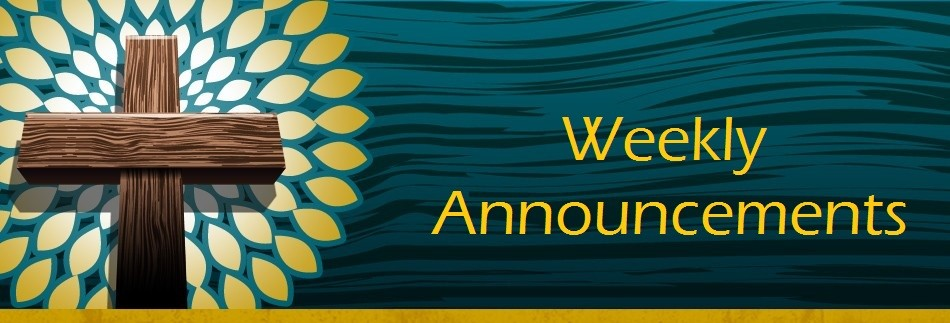 First Church of Christ, Scientist:  Due to declining membership and property issues at their church building on the corner of Main Street and Hawthorne Boulevard in Glen Ellyn, they found it necessary to sell their church building as they were unable to afford the needed repairs.  They approached Grace about sharing our worship space with them and we found that we are able to slide them in between our worship service at 9am and Falam’s worship service at 1pm so beginning today, April 24, First Church of Christ, Scientist will use our Sanctuary at 11am on Sunday and also on Wednesday evening in the Sanctuary or Great Room.  First Church of Christ, Scientist is aware that in the future Grace may make a decision to move to a later worship time at which time they would need to move their service to an earlier time or find another location for their service.  Please introduce yourself as we welcome them to Grace.CROP Hunger Walk:  Sunday, May 1 at Faith Lutheran Church.  1pm Registration, 2pm Walk Off. Sign up to walk or donate to Team Grace at https://events.crophungerwalk.org/2022/team/grace-lutheran-glen-ellyn-ilFaithTalk!  Thursday, May 5, 12:30-2:00pm:  Did you know there are two version of the Creation story in the Bible? One appears in Genesis 1, and the other (which is probably older) appears in Genesis 2. There are a lot of similarities, but also a lot of differences. Why are they different? And why are they both in there anyway?In May, Pastor Melody will lead us in a comparison of the two versions and talk about the differences and meanings of each.  (Spoiler:  they’re both true but neither is particularly accurate.)  Curious?  Join us in the downstairs Kitchen Room.FaithTalk is an informal, open, spirited conversation for people with questions and a desire to dig deeper into faith, the world, God, and all matters spiritual.  We love new ideas and working through tough issues, and we love one another even though we think about things differently.It’s not a closed group - you are welcome to join us at any time. We meet on the 1st Thursday of the month in the basement kitchen/group room (formerly called the Youth room).  Discussion runs from 12:30-200p.  If you have attended one of the Senior Center classes that ends at noon, you are welcome to bring a brown bag and eat your lunch before our “official conversation starts. Crisis in Ukraine:  Your gift through Lutheran World Relief will be matched up to $422,000!  Learn more at LWR.org/congregations.  Donate online at LWR.org/match.  Gifts can also be mailed to Lutheran world Relief, PO Box 17061, Baltimore, MD 21297-1061.  Please write “Ukraine Match” in the memo line. The deadline for the match is April 25.Fellowship Hour:  Please join us for coffee and fellowship following Sunday’s worship service.  We are looking for additional volunteers to host the coffee hour.  Please contact Becky Ficarella or the church office if you are interested.Adult and Bell Choirs:  The choirs meet on Wednesdays at 7:00pm.  Contact Bradford Thompson if you would like to share your voice or bell ringing skills with Grace. bradfordmthompson@gmail.com Quilting Ministry:  The quilters meet on the second and fourth Tuesday of every month from 9-10am.Community Vacation Bible School:  Registration is now open for volunteers and participants. Grace Lutheran Church, Faith Lutheran Church, and First Congregational Church Glen Ellyn are presenting this week together in partnership “Compassion Camp - Changing the World with Loving Kindness!”  Monday – Friday, June 20-24, 9:00am-12:00pm at Faith Lutheran Church. 41 N. Park Blvd., Glen Ellyn.  Register on Grace’s website!Worship Assistants:  With the return to communion at the rail, we are in need of people willing to serve as cross-bearer and communion assistant along with two ushers for each week. If you are able to help with carrying the cross and/or assisting with communion, please contact Susan Jacobson or the church office. Thank you!Ushers Still Needed:   If you are able, please help us meet the need for at least two ushers during the worship service each Sunday—one to monitor needs in the sanctuary and one to stand at the entrance to the sanctuary and monitor the narthex and entrances to the bathrooms. We have occasionally had people we don’t know enter the building and remain for some time, and while we welcome everyone, we also want to be able to make sure everyone in the building is secure. Two ushers help us appropriately monitor both needs in the sanctuary and in the narthex and bathrooms.   -We are in need of one usher to work with Tim Kelly the Sundays in March, July, and November. -We are in need of one usher to work with Sandy Wenner the Sundays of February, June and October.   Please contact the church office and Barbara can add you to the schedule.  Thank you.Sr. Center Chair Exercise Classes:  The exercise class meets Mondays at 10:00am, Tuesdays at 10:00am, and Thursdays at 11:00am.  Registration is required as the number of attendees will be limited.  Please contact Sue Davison at 630-858-6343 to register.Freedom Songs of the Civil Rights Movement in Concert at Glen Ellyn History Center on Fri. April 29 – 7:00pm:The Glen Ellyn Historical Society presents a Concert of Songs of the Civil Rights Movement in the Glen Ellyn History Center, 800 N. Main Street. The program is celebrating the 50th anniversary of the Civil Rights Movement and features award winning folksinger Chris Vallillo, performing pivotal songs from the music that inspired and sustained this landmark movement. A combination of music and Vallillo's firsthand account of the historic struggle reflects the impact of music to our nation's most important social cause. Songs became the backbone of the nonviolent civil disobedience movement led by Dr. King and others. This is a FREE program that is partially supported by a grant from the Illinois Arts Council Agency. Refreshments are served. Call 630-469-1867 and check the website at www.gehs.org for more details.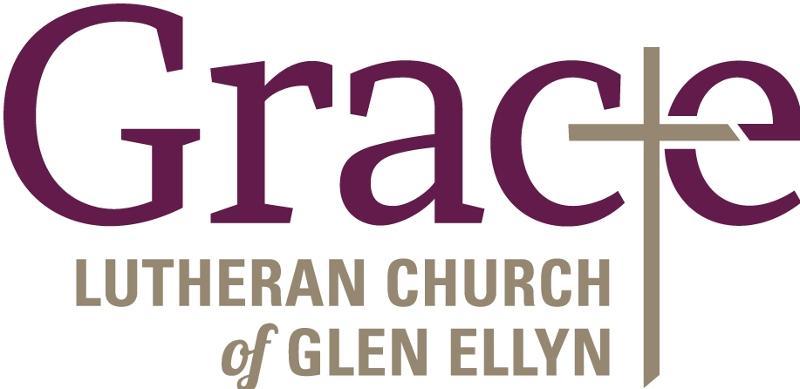 Every Member a Minister and Missionary!Phone:  630-469-1555	Emergency Pastoral Contact:  630-674-2887 info@graceglenellyn.org	www.graceglenellyn.orgPastorRev. Melody Eastman  	office ext. 14meastman@graceglenellyn.orgMinister of MusicBradford Thompson  	219-718-8879bradfordmthompson@gmail.comMinistry AssociateBecky Ficarella  	office ext. 17bficarella@graceglenellyn.org	Office Manager  Barbara Sudds  	office ext. 10bsudds@graceglenellyn.orgParish Counselor  Carole LoGalbo M.S., LCPC  	630-668-4594carolelogalbo@yahoo.com